Úkoly na období Pustit si videa od paní učitelkyPodívat se na okno jara a obtáhnout slovo JARO (Ondra Stela), obtáhnout písmeno J. Povídat si o tom, co na obrázku vidíte.Vybarvit si Slunce, obtáhnout slovo slunce (Ondra, Stela).Venku nám vykvetly květiny a je potřeba je pozalévat (procvičování svislých, vlnitých čar).Svítí sluníčko a káždá z květin háže svůj stín. Najdeš ten správný? (Stela, Odra)Najdi a spoj stejnou květinu (procvičování šikmých čar).Květinka nám stratila hlavu  (procvičování svislých, rovných čar).Vystříhat jarní květiny, zahrát si s nimi pexeso (Ondra, Stela) a potom nalepit dvojice na papír. Procesuální schéma jak semínko roste. Vystříje a přikládej stejné orbázky. Povídejte si o tom, jak se semínko mění.Zasej si společně s rodiči řeřichu dle návodu. Vybarvy si sněženku dle předlohy.Počítáme narcisy. Vytříhej si šísla a přilep ke správnému počtu.Počítáme sněženky. Počítej a zapiš správné číslo. (Ondra, Stela).Třídíme dle barev. Natříhej si barevné čtverečky a květiny a přiřaď.Rytmizace slov. Pusť si video od paní učitelky. Vytleskej si názvy květin. Udělej u slova obloučky jako má paní učitelka na videu.Podívej se na video od Hanky a vyrob si květinu z ovoce a zeleniny.Povídej se na video od Štěpánky a vyrobte si s společně s ní sněženku. Doufám, že Vás úkoly budou bavit. Je jich opět poměrně hodně, tak je na Vás, které z nich uděláte. Hlavně, aby to děti i Vás bavilo. Práci zdar. 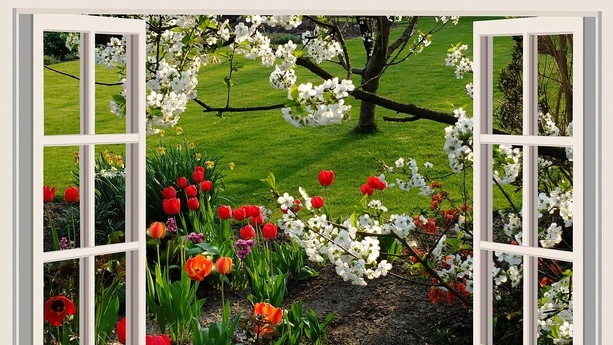 JARO           J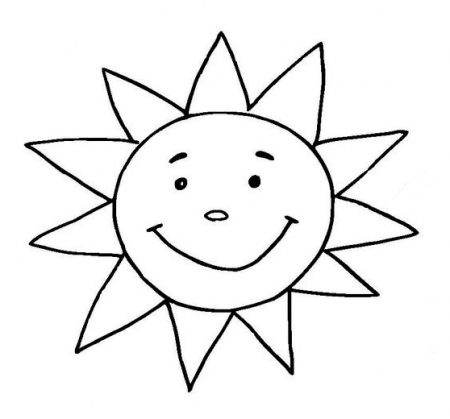 SLUNCE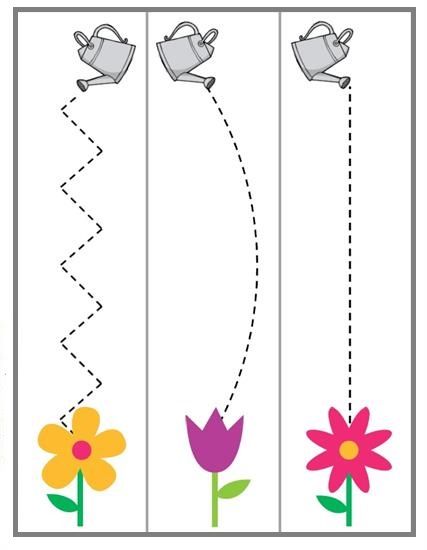 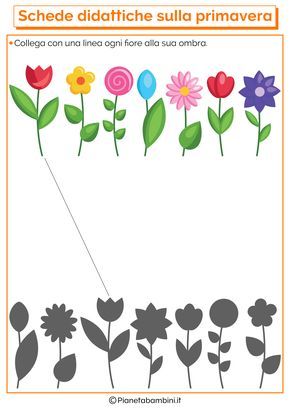 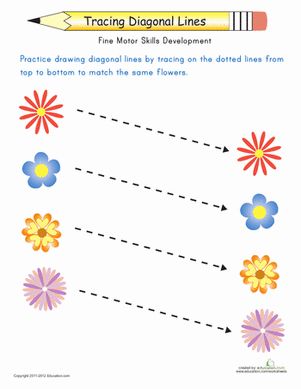 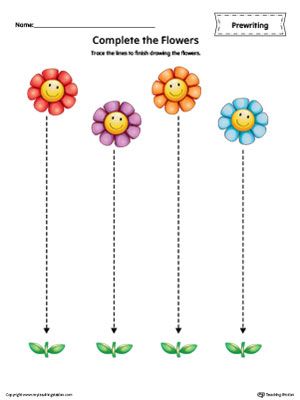 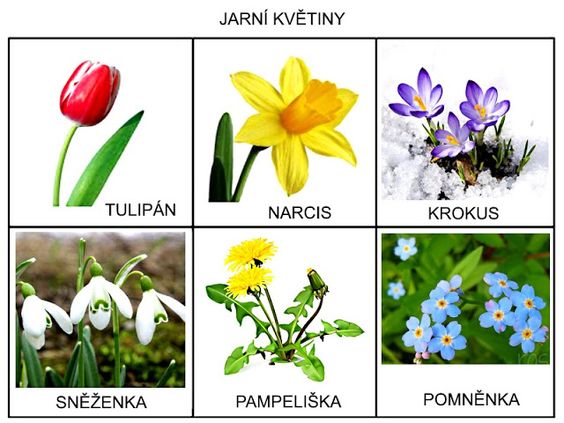 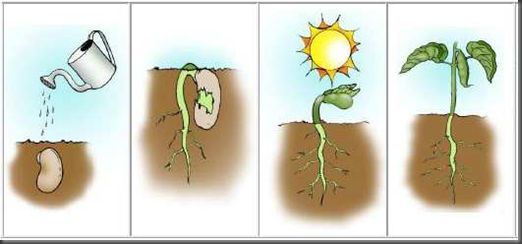 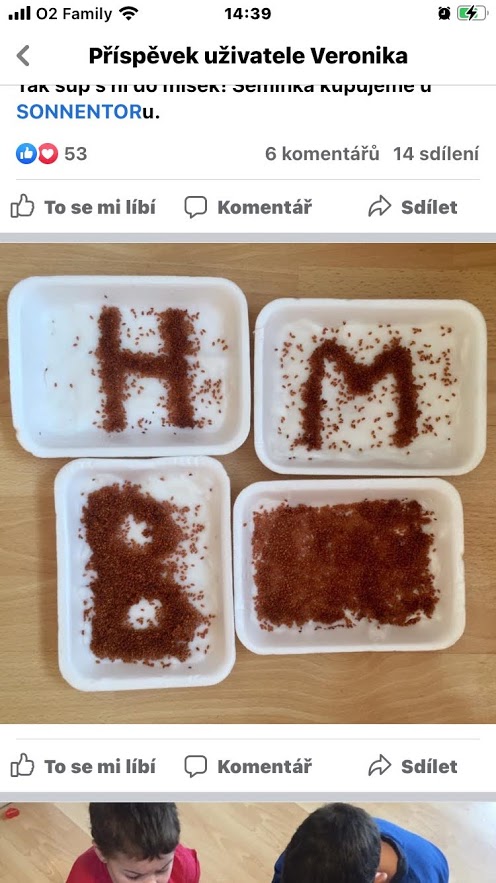 Zasaďte si řeřichu ve tvaru začátečního písmene vašeho jména.Jak zasadit řeřichu?Nasypeme semena na vlhkou vatu či jiný substrát a ten udržujeme přiměřeně vlhký, ne přemokřený. Semínka jednoduše vysejeme a do 14 dnů sklízíme. Listy řeřichy mají chuť podobnou ředkvičce a obsahuje vitamín C, vitamín K a také betakaroten. 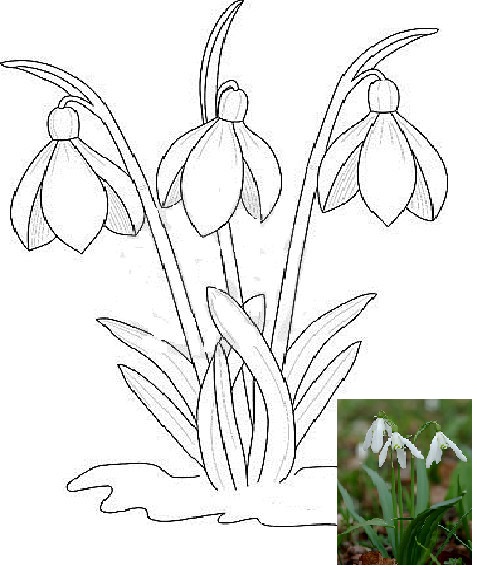 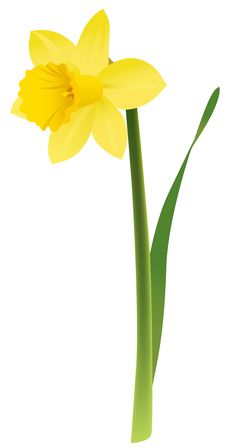 1   2   3  4   5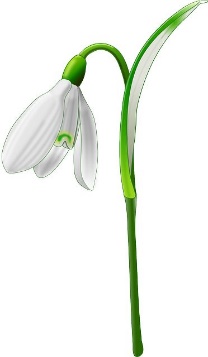 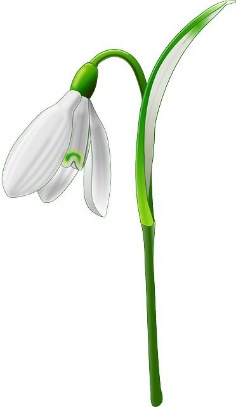 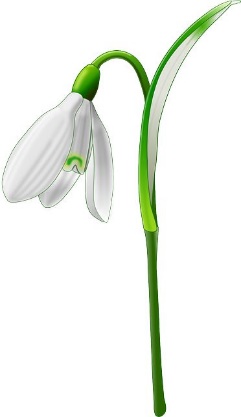 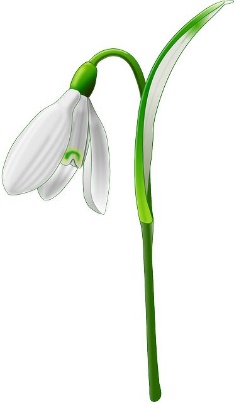 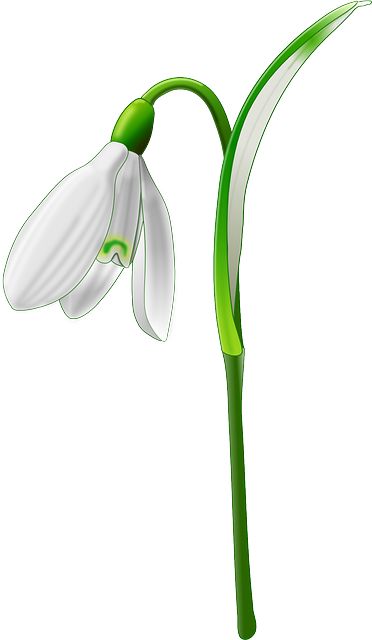 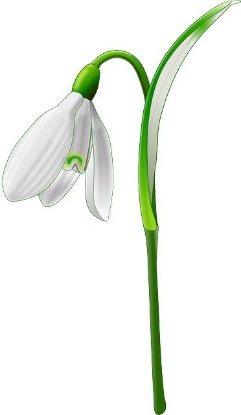 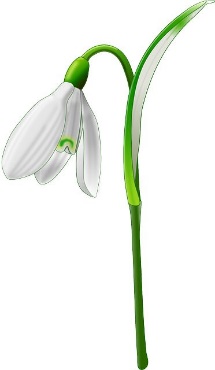 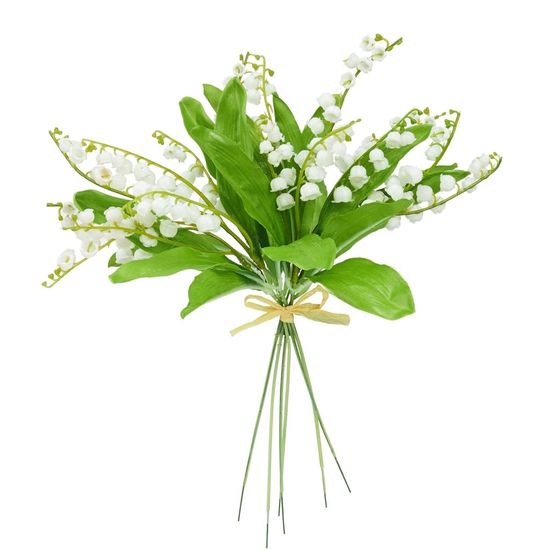 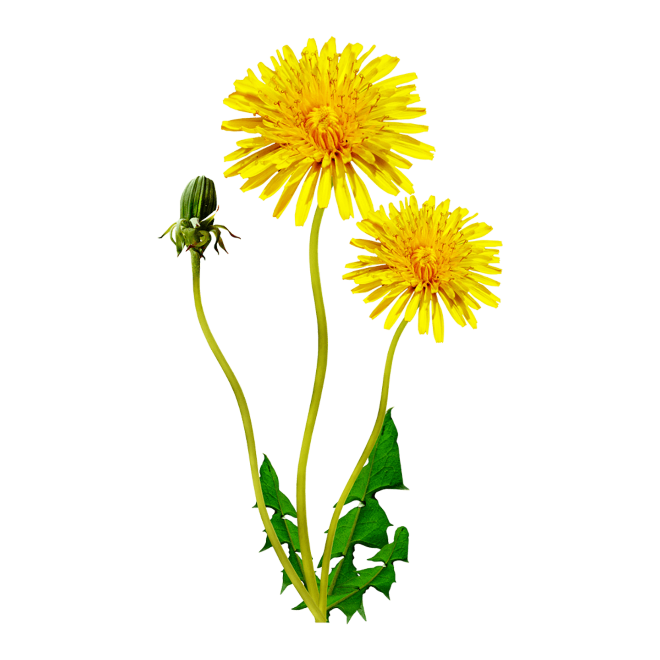 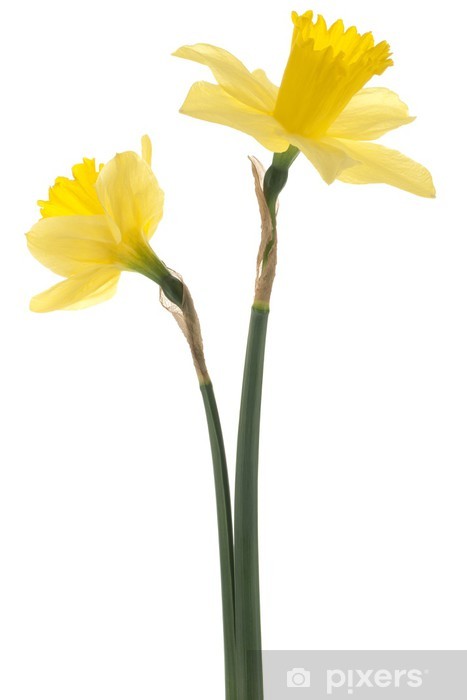 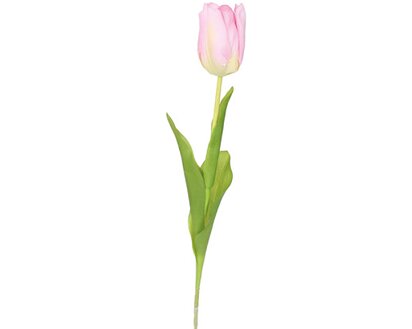 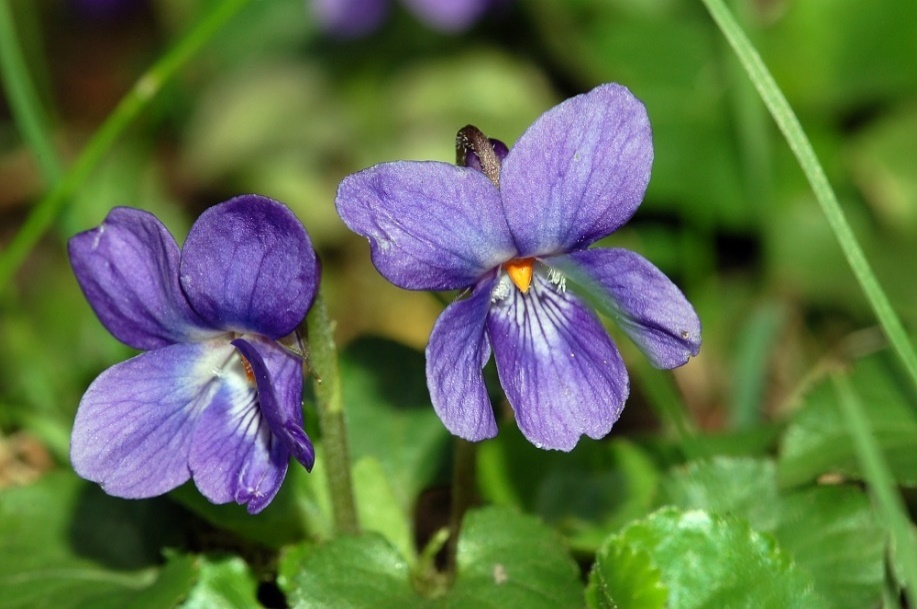 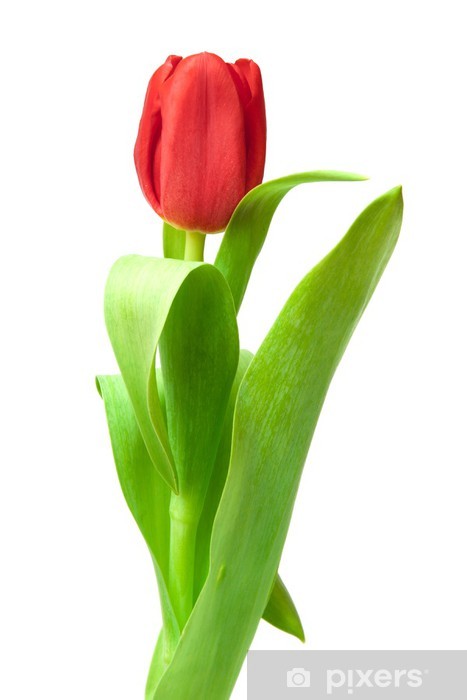 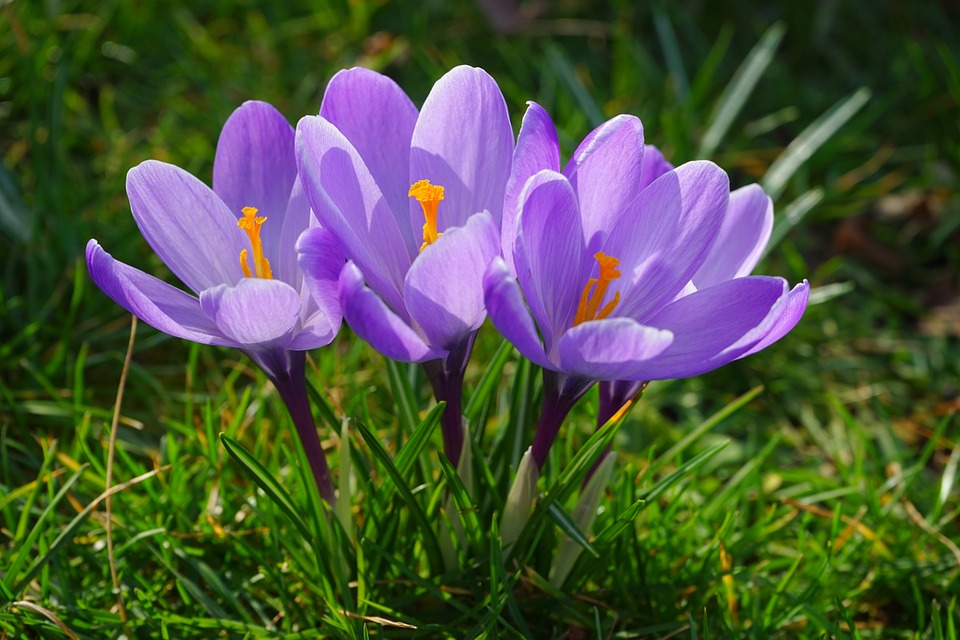 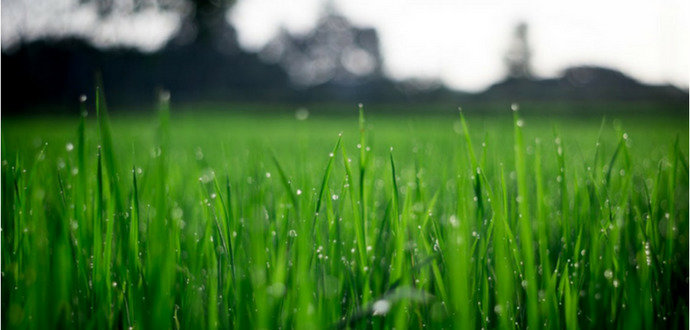 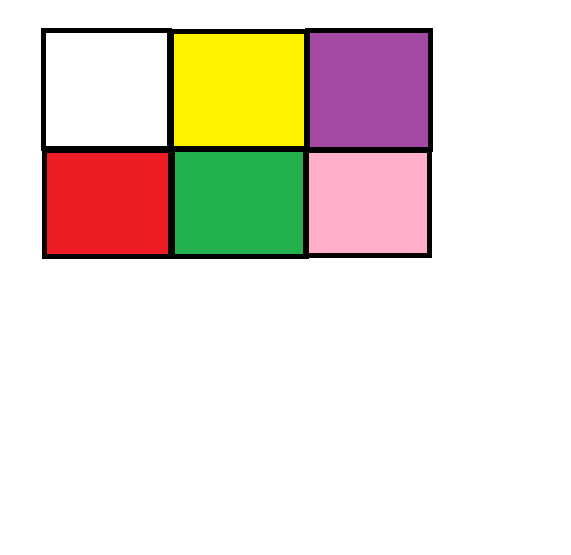 KRO KUSNAR CISTU LI PÁNKON VA LIN KAPAM PE LIŠ KA